Part A: Basic Details / खण्ड-A प्राथमिक जानकारी Part B: Engagement with NAPM / खण्ड-B: NAPM के साथ कार्य Part C: Declaration / खण्ड-C घोषणा 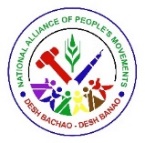 NAPM27 years journey of struggle, solidarity and building alternatives National Alliance of People’s Movements(जन आन्दोलनों का राष्ट्रीय समन्वय)National Office: 6/6, Jungpura-B, New Delhi – 110014 Social Media: @napmindia | E-mail:  napmindia@gmail.com | membership.napm@gmail.comBlog: www.napmindia.wordpress.com | Web: www.napm-india.orgNAPM27 years journey of struggle, solidarity and building alternatives INDIVIDUAL MEMBERSHIP FORM / व्यक्तिगत सदस्यता फॉर्मSl. No.Item / विषयDetails / विवरणName / नामGender / लिंग Age / उम्रAddress (with district and state)संपर्क पता (जिला और राज्य सहित)Phone Number / फ़ोन नंबरWhatsapp Number /   वाट्सअप नंबरE-mail ID / ई-मेल IDSocial Media Handles / सोशल मीडिया हैन्डल Facebook / फेसबुक:Twitter / ट्विटर:Instagram / इंस्टाग्राम:Others / अन्य:Languages known / भाषाओं की जानकारी If a student or employed at any institution, mention details / अगर आप किसी शैक्षणिक संस्थान में विद्यार्थी हो या कहीं नौकरी कर रहे हो, तो विवरण लिखें:If associated with any organization or collective:अगर किसी संस्था / संगठन के साथ जुड़े है, तो:संगठन / संस्था का नाम / Name of Organization:संगठन / संस्था का पता / Address of Organization:फ़ोन नंबर / Phone Number:ईमेल / E-mail: Brief Experience of social work/action संक्षिप्त में सामाजिक कार्य का अनुभव Any specific skills/interestsविशेष कुशलताएँ / रुची  14.I can participate in the following activities of NAPM / समन्वय में मेरा सहभाग इस प्रकार होगाI can participate in the following activities of NAPM / समन्वय में मेरा सहभाग इस प्रकार होगा14.  Co-ordination and  Organizing On-ground and / or  Online Meetings  / ज़मीनी एवं / या अनलाइन बैठकों का आयोजन  Writing, Documentation, Research, Translations / लेखन, दस्तावेजीकरण, अनुसंधान व अनुवाद Fund Raising & Mobilizing other Resources / निधी एवं अन्य संसाधन जुटाना  Media, Film, Web Communications, Dissemination / मीडिया, फिल्म, वेब संचार, प्रचार-प्रसार Tech based Support / तकनीकी सहायता  Issue based Trainings & Political Education / विषय-वार एवं राजनीतिक प्रशिक्षण    Increasing membership & enrolling volunteers / सदस्यता बढ़ाना एवं वालन्टीर को जोड़ना  Social & Digital Media Support; Content Creation like posters, graphics, short videos / सोशल व डिजिटल मीडिया कार्य; पोस्टर, ग्राफिक्स, लघु विडिओ जैसे सामग्री तैयार करना  Solidarity with other struggles / अन्य संघर्षों के साथ एकजुटता  Other / अन्य:  Co-ordination and  Organizing On-ground and / or  Online Meetings  / ज़मीनी एवं / या अनलाइन बैठकों का आयोजन  Writing, Documentation, Research, Translations / लेखन, दस्तावेजीकरण, अनुसंधान व अनुवाद Fund Raising & Mobilizing other Resources / निधी एवं अन्य संसाधन जुटाना  Media, Film, Web Communications, Dissemination / मीडिया, फिल्म, वेब संचार, प्रचार-प्रसार Tech based Support / तकनीकी सहायता  Issue based Trainings & Political Education / विषय-वार एवं राजनीतिक प्रशिक्षण    Increasing membership & enrolling volunteers / सदस्यता बढ़ाना एवं वालन्टीर को जोड़ना  Social & Digital Media Support; Content Creation like posters, graphics, short videos / सोशल व डिजिटल मीडिया कार्य; पोस्टर, ग्राफिक्स, लघु विडिओ जैसे सामग्री तैयार करना  Solidarity with other struggles / अन्य संघर्षों के साथ एकजुटता  Other / अन्य:15.Your time availability, per week, for NAPM activities? NAPM कार्य के लिए, प्रति सप्ताह, आपके समय की उपलब्धता?16.Why would you like to be a member of NAPM? / आप NAPM के सदस्य क्यों बनना चाहते हैं?17.Any other details / अन्य कोई जानकारी  I, the undersigned, have read and understood the Value Charter (Vision & Principles) of NAPM and shall abide by it fully under all circumstances. I commit myself to the core alliance ethics of upholding constitutional values, non-discrimination, social and environmental justice, secularism, peace and human rights. Failure on my part to abide by any portion of the Value Charter shall lead to revocation of membership, based on a decision of the NAPM Convenors of my state and the National Membership Committee, subject to an opportunity to be heard once. (Read out in language understood by the signatory.Date: Place: 				Signature and Full Name		मैं, अधोहस्ताक्षरकर्ता ने एन.ए.पी.एम के सिद्धांत-पत्रक को पढ़ और समझ लिया है और सभी परिस्थितियों में इसका पूरी तरह से पालन करूंगा / करूंगी।  मैं अपने आप को संवैधानिक मूल्यों, गैर-भेदभाव, सामाजिक और पर्यावरणीय न्याय, धर्मनिरपेक्षता, शांति और मानवाधिकारों को बनाए रखने के मूल संगठनात्मक नैतिकता के लिए प्रतिबद्ध करता / करती  हूं।सिद्धांत-पत्रक के किसी भी हिस्से का पालन नहीं करने या उल्लंघन होने पर, मेरे राज्य के एन.ए.पी.एम संयोजकों और राष्ट्रीय सदस्यता समिति के निर्णय के आधार पर मेरी सदस्यता निरस्त की जाएगी, जिसके पूर्व मुझे सुनवाई का एक अवसर प्राप्त होगा। (हस्ताक्षरकर्ता द्वारा समझी जाने वाली भाषा में पढ़ाया गया है )दिनांक:स्थान:हस्ताक्षर और पूरा नाम